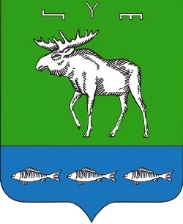         7АРАР		    	                                            ПОСТАНОВЛЕНИЕ                11 гинуар 2019 й.		             № 3                            11 января  2019г.Об утверждении  долгосрочной целевой программы «Профилактика терроризма и экстремизма в сельском поселении Покровский сельсовет муниципального района Федоровский район Республики Башкортостан на 2019-2021годы»       В соответствии с пунктом 7.1 части 1 статьи 14 Федерального закона от
6 октября 2003 года № 131-ФЗ «Об общих принципах организации местного самоуправления в Российской Федерации», Федеральными законами от 6 марта 2006 года № 35-ФЗ «О противодействии терроризму» и от 25 июля 2002 года № 114-ФЗ «О противодействии экстремистской деятельности», Уставом сельского поселения Покровский сельсовет, в целях реализации полномочия администрации сельского поселения Покровский сельсовет «Участие в профилактике терроризма и экстремизма, а также в минимизации и (или) ликвидации последствий проявлений терроризма и экстремизма в границах поселения» и активизации работы по обеспечению общественной безопасности, Администрация сельского поселения ПОСТАНОВЛЯЕТ:        1. Утвердить долгосрочную целевую программу «Профилактика терроризма и экстремизма в сельском поселении Покровский сельсовет муниципального района Федоровский район Республики Башкортостан на 2019-2021 годы» согласно приложению.      2. Контроль за исполнением настоящего постановления оставляю за собой.  3. Обнародовать настоящее постановление на информационном стенде в администрации Сельского поселения Покровский сельсовет муниципального района Федоровский район Республики Башкортостан и на официальном сайте администрации сельского поселения Покровский сельсовет муниципального района Федоровский район Республики Башкортостан .Глава сельского поселения  		          	Г.С.Юсупова                         Утверждена                                                                                постановлением Администрации                                                                                	сельского поселения Покровскийсельсовет от 11.01.2019 №3 Долгосрочная целевая программа«Профилактика терроризма и экстремизма в сельском поселенииПокровский сельсовет муниципального района Федоровский район Республики Башкортостан на 2019-2021 годы»
ПАСПОРТдолгосрочной целевой программы «Профилактика терроризма и экстремизма в сельском поселении Покровский сельсовет муниципального района Федоровский район Республики Башкортостан на 2019-2021 годы»I. Содержание проблемы и обоснование необходимости ее решения программными методамиНеобходимость подготовки программы и последующей ее реализации вызвана тем, что современная ситуация в сфере борьбы с терроризмом и экстремизмом в Российской Федерации остается напряженной. В условиях когда наметилась тенденция к стабилизации обстановки в регионе Северного Кавказа и в частности, на территории Чечни, где террористы практически лишены возможности осуществлять подрывные действия силами крупных вооруженных формирований, их деятельность организуется по принципу нанесения точечных ударов по жизненно важным объектам и местам со значительным скоплением людей на всей территории России.Наиболее остро встает проблема обеспечения антитеррористической защищенности объектов социальной сферы. Уровень материально-технического оснащения учреждений образования, культуры характеризуется достаточно высокой степенью уязвимости в диверсионно-террористическом отношении.Характерными недостатками по обеспечению безопасности на ряде объектов социальной сферы, образования, культуры являются: отсутствие тревожной кнопки, систем оповещения, металлических дверей и надежного ограждения. Имеют место недостаточные знания и отсутствие навыков обучающихся, посетителей и работников правилам поведения в чрезвычайных ситуациях, вызванных проявлениями терроризма и экстремизма.Наиболее проблемными остаются вопросы, связанные с выполнением мероприятий, направленных на обеспечение безопасности, требующих вложения значительных финансовых средств. Именно этим и вызвана необходимость решения данной задачи программно-целевым методом.Цели и задачи программы, сроки и этапы ее реализации   Основными целями Программы являются реализация государственной политики в области терроризма и экстремизма в Российской Федерации, совершенствование системы профилактических мер антитеррористической и антиэкстремистской направленности, предупреждение террористических и экстремистских проявлений на территории поселения, укрепление межнационального согласия, достижение взаимопонимания и взаимного уважения в вопросах межэтнического и межкультурного сотрудничества.Основными задачами Программы являются повышение уровня межведомственного взаимодействия по профилактике терроризма и экстремизма, сведение к минимуму проявлений терроризма и экстремизма на территории поселения, усиление антитеррористической защищенности объектов социальной сферы, привлечение граждан, негосударственных структур, в том числе СМИ и общественных объединений, для обеспечения максимальной эффективности деятельности по профилактике проявлений терроризма и экстремизма, проведение воспитательной, пропагандистской работы с населением поселения, направленной на предупреждение террористической и экстремистской деятельности, повышения бдительности.Исполнение мероприятий, предусмотренных Программой, позволит решить наиболее острые проблемы, стоящие перед администрацией сельского поселения  и обществом, в части создания положительных тенденций повышения уровня антитеррористической устойчивости поселения, что в результате окажет непосредственное влияние на укрепление общей безопасности.Программа будет осуществлена в течение 2019 - 2021 годов в 3 этапа.Программные мероприятияПрограмма включает мероприятия по приоритетным направлениям в сфере профилактики терроризма и экстремизма:информационно-пропагандистское противодействие терроризму и экстремизму;организационно-технические мероприятия.1. Информационно-пропагандистское противодействие терроризму и экстремизмуВ целях реализации данного направления Программы запланировано проведение следующих мероприятий:- проведение «круглых столов» в МБОУ СОШ  и д. Покровка, в МБОУ СОШ д. Покровка филиал ООШ д. Татарский Сухой Изяк;- информирование населения о профилактике терроризма и экстремизма через СМИ;- проведение лекций и бесед в в МБОУ СОШ  и д. Покровка, в МБОУ СОШ д. Покровка филиал ООШ д. Татарский Сухой Изяк, направленных на профилактику проявлений экстремизма, терроризма, преступлений против личности, общества, государства;- распространение памяток, листовок среди населения «Терроризм – угроза обществу».2. Организационно-технические мероприятия В целях реализации данного направления Программы запланировано проведение следующих мероприятий:- проведение учебных тренировок с персоналом учреждений культуры и образования по вопросам предупреждения террористических актов и правилам поведения при их возникновении;- проводить  обследование потенциально опасных объектов, объектов соцкультбыта, пустующих домов на территории сельского поселения.Ресурсное обеспечение ПрограммыФинансирование программы предполагается осуществлять за счет бюджета поселения. Для реализации Программных мероприятий  необходимо  9 тысяч рублей. Организация управления реализацией Программы                                    и контроль за ходом ее выполненияКонтроль за исполнением программных мероприятий осуществляется администрацией сельского поселения.Ответственными за выполнение мероприятий Программы в установленные сроки являются исполнители Программы.Ожидаемые результаты реализации ПрограммыРеализация мероприятий Программы позволит снизить возможность совершения террористических актов на территории поселения.Система программных мероприятийБАШ?ОРТОСТАН РЕСПУБЛИКА№Ы ФЕДОРОВКА РАЙОНЫМУНИЦИПАЛЬ РАЙОНХА?ИМИӘТЕ ПОКРОВКА АУЫЛ СОВЕТЫАУЫЛ БИЛ»М»№Е ХА?ИМИӘТЕ АДМИНИСТРАЦИЯ СЕЛЬСКОГО ПОСЕЛЕНИЯ ПОКРОВСКИЙ СЕЛЬСОВЕТМУНИЦИПАЛЬНОГО РАЙОНАФЕДОРОВСКИЙ РАЙОН РЕСПУБЛИКИ БАШКОРТОСТАННаименование    программыДолгосрочная целевая программа «Профилактика терроризма и экстремизма в сельском поселении Покровский сельсовет муниципального района Федоровский район Республики Башкортостан на 2016-2018 годы»Основание для разработки программы- Федеральный закон от 6 марта 2006 года №35-ФЗ «О противодействии терроризму»;- Федеральный закон от 25 июля 2002 года №114-ФЗ «О противодействии экстремистской деятельности»;- Указ Президента Российской Федерации от 15.02.2006 г. №116 «О мерах по противодействию терроризму».Заказчик программыАдминистрация сельского поселения Покровский сельсовет муниципального района Федоровский район Республики Башкортостан Разработчик программыАдминистрация сельского поселения Покровский сельсовет муниципального района Федоровский район Республики БашкортостанЦели и задачи программыЦели программы:- совершенствование системы профилактических мер антитеррористической,  антиэкстремистской направленности;- предупреждение террористических и экстремистских проявлений на территории поселения;- укрепление межнационального согласия;- достижение взаимопонимания и взаимного уважения в вопросах межэтнического и межкультурного сотрудничества.Основные цели программы:-повышение уровня межведомственного взаимопонимания по профилактике терроризма и экстремизма;- сведение к минимуму проявлений терроризма и экстремизма на территории поселения;- усиление антитеррористической защищенности объектов социальной сферы;- проведение воспитательной, пропагандистской работы с населением поселения, направленной на предупреждение террористической и    экстремистской деятельности, повышение бдительности.Сроки и этапы реализации программыРеализация Программы будет осуществляться в течение 2019 – 2021 гг.     в 3 этапа:1 этап – 2019 год;2 этап – 2020 год;3 этап – 2021 год.Ожидаемые результаты от реализации программы   Противодействия проникновению в общественное сознание идей религиозного фундаментализма, экстремизма и   нетерпимости.                                             Совершенствование форм и методов работы органов местного самоуправления по профилактике проявлений ксенофобии, национальной и расовой  нетерпимости, противодействию этнической дискриминации.    Повышение уровня компетентности сотрудников муниципальных учреждений в вопросах миграционной и национальной политики, способах формирования толерантной среды и противодействия экстремизму.   Исполнители основных мероприятий ПрограммыАдминистрация сельского поселения Покровский сельсовет муниципального района Федоровский район Республики Башкортостан  Источники финансированияВсего по Программе: тыс. руб.,           
2019 -  2000.0      2020 -  2000.0                                                                  2021–  2000.0   Финансирование Программы осуществляется из бюджета сельского поселения.        
  В ходе реализации Программы перечень программных мероприятий может корректироваться, изменяться и дополняться по решению заказчика Программы.   Размещение заказов, связанных с исполнением Программы, осуществляется в соответствии с Федеральным законом от 21 июля 2005 года N 94-ФЗ "О размещении заказов на поставки товаров, выполнение  работ, оказание услуг для государственных и   муниципальных нужд".Управление программой и контроль за её реализациейКонтроль за выполнением настоящей Программы  осуществляет администрация сельского поселения.№п/пНаименование мероприятияИсполнителиСрок исполненияОбъем финансирования (тыс.руб.)12345I. Информационно-пропагандистское противодействие терроризму и экстремизмуI. Информационно-пропагандистское противодействие терроризму и экстремизмуI. Информационно-пропагандистское противодействие терроризму и экстремизмуI. Информационно-пропагандистское противодействие терроризму и экстремизмуI. Информационно-пропагандистское противодействие терроризму и экстремизмуПроведение «круглых столов»  в МБОУ СОШ  и д. Покровка, в МБОУ СОШ д. Покровка филиал ООШ д. Татарский Сухой ИзякДиректор в МБОУ СОШ  и д. Покровка, в МБОУ СОШ д. Покровка филиал ООШ д. Татарский Сухой Изяк ЕжегодноБез финансированияИнформирование населения о профилактике терроризма и экстремизма через СМИ Глава администрации сельского поселенияЕжегодно2,0Проведение лекций и бесед в в МБОУ СОШ  и д. Покровка, в МБОУ СОШ д. Покровка филиал ООШ д. Татарский Сухой Изяк  на сходах граждан направленных на профилактику проявлений экстремизма, терроризма, преступлений против личности, общества, государства  Специалист Администрации, ответственный за решение вопросов пожарной безопасности, ГО и ЧС поселения, участковый уполномоченный полицииЕжегодноБез финансированияРаспространение памяток, листовок среди населения, обеспечить наглядной агитацией в учреждения социальной  сферы  Специалист Администрации, ответственный за решение вопросов пожарной безопасности, ГО и ЧС поселения, участковый  УПЕжеквартально4,0рублейПроводить рейды по обеспечению правопорядка и профилактики в местах массового отдыхаГлава администрации сельского поселения, сотрудники ОВД Федоровского района (по согласованию)  Постоянно в период проведения мероприятийБез финансированияВести наблюдения за  парковкой   транспорта возле зданий школы, Директор   МБОУ СОШ д. ПокровкаПостоянно Без финансированияII. Организационно-технические мероприятияII. Организационно-технические мероприятияII. Организационно-технические мероприятияII. Организационно-технические мероприятияII. Организационно-технические мероприятияПроведение учебных тренировок с персоналом учреждений культуры и образования поселения по вопросам предупреждения террористических актов и правилам поведения при их возникновении  Специалист Администрации, ответственный за решение вопросов пожарной безопасности, ГО и ЧС поселения, участковый  УПЕжегодноБез финансированияПроведение комплексных обследований потенциально опасных объектов,   соцкультбыта, пустующих домов на территории сельского поселенияГлава администрации сельского поселения, руководители объектов, участковый УП (по согласованию)Ежеквартально Без финансирования